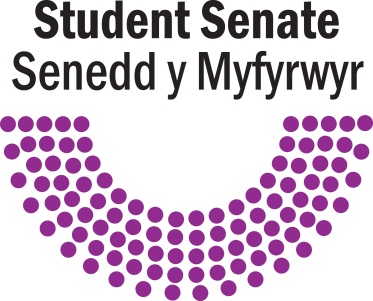 The below shows the voting record of Student Senate for this academic year. It outlines the number of votes per positions based on Approve, Reject and Abstain. It also explores individual position votes in the interest of transparency. To download the policies themselves, please find our policy book. Our policy book stores all of the policies passed by Student Senate, policy expires after three years, and however it may be reaffirmed by Student Senate. Water as a right, and not a privilege, at Cardiff UniversityThis is Wales. We speak Welsh. Deal with it.International Students’ National Day of Walk OutStanding up for student sex workersStudent Growing SpacesWe call upon the UK Government to re-instate the S4C fundingTransparency around University investments and where they are spent around campus with more opportunities for student inputAgainst changes to funding for nursing and midwifery educationWater as a right, and not a privilege, at Cardiff UniversitySubmitted by: Usman M Bukhari and Jake SmithWater as a right, and not a privilege, at Cardiff UniversitySubmitted by: Usman M Bukhari and Jake SmithWater as a right, and not a privilege, at Cardiff UniversitySubmitted by: Usman M Bukhari and Jake SmithWater as a right, and not a privilege, at Cardiff UniversitySubmitted by: Usman M Bukhari and Jake SmithApproveRejectAbstainStudent Senators18--Campaign Officers6--Full-Time Officers2--Total Votes (Including Randomly Selected Academic Reps)2800Required numbers to pass or reject - 15 (we refer to this as Quoracy is the number of people required for a vote, it is measured by 50%+1 of the number of voters present, in this case 28 voters were present, so quoracy is 15)Required numbers to pass or reject - 15 (we refer to this as Quoracy is the number of people required for a vote, it is measured by 50%+1 of the number of voters present, in this case 28 voters were present, so quoracy is 15)Required numbers to pass or reject - 15 (we refer to this as Quoracy is the number of people required for a vote, it is measured by 50%+1 of the number of voters present, in this case 28 voters were present, so quoracy is 15)Required numbers to pass or reject - 15 (we refer to this as Quoracy is the number of people required for a vote, it is measured by 50%+1 of the number of voters present, in this case 28 voters were present, so quoracy is 15)Motion Approved or RejectedMotion Approved (28 voted to approve, 0 voted to Rejected and 0 voted to Abstain)Motion Approved (28 voted to approve, 0 voted to Rejected and 0 voted to Abstain)Motion Approved (28 voted to approve, 0 voted to Rejected and 0 voted to Abstain)NamePositionVoteStudent SenatorsStudent SenatorsStudent SenatorsSambit PalStudent SenatorApproveTom TollefsenStudent SenatorApproveMatthew CarrollStudent SenatorApproveMartha Smith HigginsStudent SenatorApproveBecky Taylor-AshfieldStudent SenatorApproveUsman Mahmood BukhariStudent SenatorApproveJake SmithStudent SenatorApproveMegan GibbsStudent SenatorApproveJennifer OwenStudent SenatorApproveEmlyn PrattStudent SenatorApproveWing LingStudent SenatorApproveJacob EllisStudent SenatorApproveAshwin NairStudent SenatorApproveSarah Al SayedStudent SenatorApproveLucy ShiresStudent SenatorApproveAaron JawanStudent SenatorApproveMadeline PageStudent SenatorApproveCampaign OfficersCampaign OfficersCampaign OfficersHelena CorcoranBlack and Minority Ethic OfficerApproveSteffan BrynWelsh Language OfficerApproveJames RobertsMature Students’ OfficerApproveDaniel TuckerEnvironment and EthicsApproveRachael MelhuishWomens OfficerApproveJack MilesLGBT+ Open Place OfficerApproveEllie UtleyLGBT+ Womens’ OfficerApproveFull Time OfficersClaire BlakewayPresidentApproveSam ParsonsVice President Sport (AU President)ApproveThis is Wales. We speak Welsh. Deal with it.Presented by: Steffan BrynThis is Wales. We speak Welsh. Deal with it.Presented by: Steffan BrynThis is Wales. We speak Welsh. Deal with it.Presented by: Steffan BrynThis is Wales. We speak Welsh. Deal with it.Presented by: Steffan BrynApproveRejectAbstainStudent Senators16-2Campaign Officers6--Full-Time Officers2--Total Votes (Including Randomly Selected Academic Reps)2602Required numbers to pass or reject - 15 (we refer to this as Quoracy is the number of people required for a vote, it is measured by 50%+1 of the number of voters present, in this case 28 voters were present, so quoracy is 15)Required numbers to pass or reject - 15 (we refer to this as Quoracy is the number of people required for a vote, it is measured by 50%+1 of the number of voters present, in this case 28 voters were present, so quoracy is 15)Required numbers to pass or reject - 15 (we refer to this as Quoracy is the number of people required for a vote, it is measured by 50%+1 of the number of voters present, in this case 28 voters were present, so quoracy is 15)Required numbers to pass or reject - 15 (we refer to this as Quoracy is the number of people required for a vote, it is measured by 50%+1 of the number of voters present, in this case 28 voters were present, so quoracy is 15)Motion Approved or RejectedMotion Approved (26 voted to approve, 0 voted to Rejected and 2 voted to Abstain)Motion Approved (26 voted to approve, 0 voted to Rejected and 2 voted to Abstain)Motion Approved (26 voted to approve, 0 voted to Rejected and 2 voted to Abstain)NamePositionVoteStudent SenatorsStudent SenatorsStudent SenatorsSambit PalStudent SenatorAbstainTom TollefsenStudent SenatorApproveMatthew CarrollStudent SenatorApproveMartha Smith HigginsStudent SenatorApproveBecky Taylor-AshfieldStudent SenatorApproveUsman Mahmood BukhariStudent SenatorApproveJake SmithStudent SenatorApproveMegan GibbsStudent SenatorApproveJennifer OwenStudent SenatorApproveEmlyn PrattStudent SenatorApproveWing LingStudent SenatorApproveJacob EllisStudent SenatorApproveAshwin NairStudent SenatorApproveSarah Al SayedStudent SenatorApproveLucy ShiresStudent SenatorApproveAaron JawanStudent SenatorApproveMadeline PageStudent SenatorAbstainCampaign OfficersCampaign OfficersCampaign OfficersHelena CorcoranBlack and Minority Ethic OfficerApproveSteffan BrynWelsh Language OfficerApproveJames RobertsMature Students’ OfficerApproveDaniel TuckerEnvironment and EthicsApproveRachael MelhuishWomens OfficerApproveJack MilesLGBT+ Open Place OfficerApproveEllie UtleyLGBT+ Womens’ OfficerApproveFull Time OfficersClaire BlakewayPresidentApproveSam ParsonsVice President Sport (AU President)ApproveInternational Students’ National Day of Walk OutSubmitted by Grace PiddingtonInternational Students’ National Day of Walk OutSubmitted by Grace PiddingtonInternational Students’ National Day of Walk OutSubmitted by Grace PiddingtonInternational Students’ National Day of Walk OutSubmitted by Grace PiddingtonApproveRejectAbstainStudent Senators18--Campaign Officers6--Full-Time Officers2--Total Votes (Including Randomly Selected Academic Reps)2800Required numbers to pass or reject - 15 (we refer to this as Quoracy is the number of people required for a vote, it is measured by 50%+1 of the number of voters present, in this case 28 voters were present, so quoracy is 15)Required numbers to pass or reject - 15 (we refer to this as Quoracy is the number of people required for a vote, it is measured by 50%+1 of the number of voters present, in this case 28 voters were present, so quoracy is 15)Required numbers to pass or reject - 15 (we refer to this as Quoracy is the number of people required for a vote, it is measured by 50%+1 of the number of voters present, in this case 28 voters were present, so quoracy is 15)Required numbers to pass or reject - 15 (we refer to this as Quoracy is the number of people required for a vote, it is measured by 50%+1 of the number of voters present, in this case 28 voters were present, so quoracy is 15)Motion Approved or RejectedMotion Approved (28 voted to approve, 0 voted to Rejected and 0 voted to Abstain)Motion Approved (28 voted to approve, 0 voted to Rejected and 0 voted to Abstain)Motion Approved (28 voted to approve, 0 voted to Rejected and 0 voted to Abstain)NamePositionVoteStudent SenatorsStudent SenatorsStudent SenatorsSambit PalStudent SenatorApproveTom TollefsenStudent SenatorApproveMatthew CarrollStudent SenatorApproveMartha Smith HigginsStudent SenatorApproveBecky Taylor-AshfieldStudent SenatorApproveUsman Mahmood BukhariStudent SenatorApproveJake SmithStudent SenatorApproveMegan GibbsStudent SenatorApproveJennifer OwenStudent SenatorApproveEmlyn PrattStudent SenatorApproveWing LingStudent SenatorApproveJacob EllisStudent SenatorApproveAshwin NairStudent SenatorApproveSarah Al SayedStudent SenatorApproveLucy ShiresStudent SenatorApproveAaron JawanStudent SenatorApproveMadeline PageStudent SenatorApproveCampaign OfficersCampaign OfficersCampaign OfficersHelena CorcoranBlack and Minority Ethic OfficerApproveSteffan BrynWelsh Language OfficerApproveJames RobertsMature Students’ OfficerApproveDaniel TuckerEnvironment and EthicsApproveRachael MelhuishWomens OfficerApproveJack MilesLGBT+ Open Place OfficerApproveEllie UtleyLGBT+ Womens’ OfficerApproveFull Time OfficersClaire BlakewayPresidentApproveSam ParsonsVice President Sport (AU President)ApproveStanding up for student sex workersSubmitted by Rachael MelhuishStanding up for student sex workersSubmitted by Rachael MelhuishStanding up for student sex workersSubmitted by Rachael MelhuishStanding up for student sex workersSubmitted by Rachael MelhuishApproveRejectAbstainStudent Senators1323Campaign Officers6--Full-Time Officers2--Total Votes (Including Randomly Selected Academic Reps)2323Required numbers to pass or reject  - 15 (we refer to this as Quoracy is the number of people required for a vote, it is measured by 50%+1 of the number of voters present, in this case 28 voters were present, so quoracy is 15)Required numbers to pass or reject  - 15 (we refer to this as Quoracy is the number of people required for a vote, it is measured by 50%+1 of the number of voters present, in this case 28 voters were present, so quoracy is 15)Required numbers to pass or reject  - 15 (we refer to this as Quoracy is the number of people required for a vote, it is measured by 50%+1 of the number of voters present, in this case 28 voters were present, so quoracy is 15)Required numbers to pass or reject  - 15 (we refer to this as Quoracy is the number of people required for a vote, it is measured by 50%+1 of the number of voters present, in this case 28 voters were present, so quoracy is 15)Motion Approved or RejectedMotion Approved (23 voted to approve, 2 voted to Rejected and 3 voted to Abstain)Motion Approved (23 voted to approve, 2 voted to Rejected and 3 voted to Abstain)Motion Approved (23 voted to approve, 2 voted to Rejected and 3 voted to Abstain)NamePositionVoteStudent SenatorsStudent SenatorsStudent SenatorsSambit PalStudent SenatorAbstainTom TollefsenStudent SenatorApproveMatthew CarrollStudent SenatorApproveMartha Smith HigginsStudent SenatorApproveBecky Taylor-AshfieldStudent SenatorApproveUsman Mahmood BukhariStudent SenatorApproveJake SmithStudent SenatorApproveMegan GibbsStudent SenatorApproveJennifer OwenStudent SenatorApproveEmlyn PrattStudent SenatorApproveWing LingStudent SenatorApproveJacob EllisStudent SenatorApproveAshwin NairStudent SenatorRejectSarah Al SayedStudent SenatorAbstainLucy ShiresStudent SenatorApproveAaron JawanStudent SenatorAbstainMadeline PageStudent SenatorRejectCampaign OfficersCampaign OfficersCampaign OfficersHelena CorcoranBlack and Minority Ethic OfficerApproveSteffan BrynWelsh Language OfficerApproveJames RobertsMature Students’ OfficerApproveDaniel TuckerEnvironment and EthicsApproveRachael MelhuishWomens OfficerApproveJack MilesLGBT+ Open Place OfficerApproveEllie UtleyLGBT+ Womens’ OfficerApproveFull Time OfficersClaire BlakewayPresidentApproveSam ParsonsVice President Sport (AU President)ApproveStudent Growing SpacesSubmitted by Dan TuckerStudent Growing SpacesSubmitted by Dan TuckerStudent Growing SpacesSubmitted by Dan TuckerStudent Growing SpacesSubmitted by Dan TuckerApproveRejectAbstainStudent Senators161-Campaign Officers6--Full-Time Officers2--Total Votes (Including Randomly Selected Academic Reps)23Required numbers to pass or reject  - 15 (we refer to this as Quoracy is the number of people required for a vote, it is measured by 50%+1 of the number of voters present, in this case 28 voters were present, so quoracy is 15)Required numbers to pass or reject  - 15 (we refer to this as Quoracy is the number of people required for a vote, it is measured by 50%+1 of the number of voters present, in this case 28 voters were present, so quoracy is 15)Required numbers to pass or reject  - 15 (we refer to this as Quoracy is the number of people required for a vote, it is measured by 50%+1 of the number of voters present, in this case 28 voters were present, so quoracy is 15)Required numbers to pass or reject  - 15 (we refer to this as Quoracy is the number of people required for a vote, it is measured by 50%+1 of the number of voters present, in this case 28 voters were present, so quoracy is 15)Motion Approved or RejectedMotion Approved (23 voted to approve, 1 voted to Rejected and 0 voted to Abstain)NOTE: 1 student senator did not register a vote for this motion.Motion Approved (23 voted to approve, 1 voted to Rejected and 0 voted to Abstain)NOTE: 1 student senator did not register a vote for this motion.Motion Approved (23 voted to approve, 1 voted to Rejected and 0 voted to Abstain)NOTE: 1 student senator did not register a vote for this motion.NamePositionVoteStudent SenatorsStudent SenatorsStudent SenatorsSambit PalStudent SenatorApproveTom TollefsenStudent SenatorApproveMatthew CarrollStudent SenatorApproveMartha Smith HigginsStudent SenatorApproveBecky Taylor-AshfieldStudent SenatorApproveUsman Mahmood BukhariStudent SenatorApproveJake SmithStudent SenatorApproveMegan GibbsStudent SenatorApproveJennifer OwenStudent SenatorApproveEmlyn PrattStudent SenatorApproveWing LingStudent SenatorApproveJacob EllisStudent SenatorApproveAshwin NairStudent SenatorApproveSarah Al SayedStudent SenatorApproveLucy ShiresStudent SenatorRejectAaron JawanStudent SenatorApproveMadeline PageStudent SenatorNo Vote RegisteredCampaign OfficersCampaign OfficersCampaign OfficersHelena CorcoranBlack and Minority Ethic OfficerApproveSteffan BrynWelsh Language OfficerApproveJames RobertsMature Students’ OfficerApproveDaniel TuckerEnvironment and EthicsApproveRachael MelhuishWomens OfficerApproveJack MilesLGBT+ Open Place OfficerApproveEllie UtleyLGBT+ Womens’ OfficerApproveFull Time OfficersClaire BlakewayPresidentApproveSam ParsonsVice President Sport (AU President)ApproveNamePositionVoteStudent SenatorsStudent SenatorsStudent SenatorsSambit PalStudent SenatorApproveTom TollefsenStudent SenatorApproveMatthew CarrollStudent SenatorAbstainUsman Mahmood BukhariStudent SenatorApproveJake SmithStudent SenatorApproveMegan GibbsStudent SenatorApproveEmlyn PrattStudent SenatorApproveWing LingStudent SenatorApproveAshwin NairStudent SenatorApproveSarah Al SayedStudent SenatorApproveAaron JawanStudent SenatorApproveMadeline PageStudent SenatorApproveRobert LodgeStudent SenatorRejectChiron HoosonStudent SenatorApproveNadine DahanStudent SenatorApproveTim NagleStudent SenatorApproveCampaign OfficersCampaign OfficersCampaign OfficersJames RobertsMature Students’ OfficerApproveDaniel TuckerEnvironment and EthicsAbstainRachael MelhuishWomens OfficerApproveEllie UtleyLGBT+ Womens’ OfficerAbstainFull Time OfficersKatey BegganVice President Heath ParkApproveSophie TimbersVice President EducationApproveWe call upon the UK Government to re-instate the S4C fundingSubmitted by Jacob BrynWe call upon the UK Government to re-instate the S4C fundingSubmitted by Jacob BrynWe call upon the UK Government to re-instate the S4C fundingSubmitted by Jacob BrynWe call upon the UK Government to re-instate the S4C fundingSubmitted by Jacob BrynApproveRejectAbstainStudent Senators1411Campaign Officers2-2Full-Time Officers2--Total Votes (Including Randomly Selected Academic Reps)2023Required numbers to pass or reject 14 -  (we refer to this as Quoracy is the number of people required for a vote, it is measured by 50%+1 of the number of voters present, in this case 25 voters were present, so quoracy is 14)Required numbers to pass or reject 14 -  (we refer to this as Quoracy is the number of people required for a vote, it is measured by 50%+1 of the number of voters present, in this case 25 voters were present, so quoracy is 14)Required numbers to pass or reject 14 -  (we refer to this as Quoracy is the number of people required for a vote, it is measured by 50%+1 of the number of voters present, in this case 25 voters were present, so quoracy is 14)Required numbers to pass or reject 14 -  (we refer to this as Quoracy is the number of people required for a vote, it is measured by 50%+1 of the number of voters present, in this case 25 voters were present, so quoracy is 14)Motion Approved or RejectedMotion Approved (20 voted to approve, 2 voted to Rejected and 3 voted to Abstain)Motion Approved (20 voted to approve, 2 voted to Rejected and 3 voted to Abstain)Motion Approved (20 voted to approve, 2 voted to Rejected and 3 voted to Abstain)Transparency around University investments and where they are spent around campus with more opportunities for student inputSubmitted by Chiron HoosonTransparency around University investments and where they are spent around campus with more opportunities for student inputSubmitted by Chiron HoosonTransparency around University investments and where they are spent around campus with more opportunities for student inputSubmitted by Chiron HoosonTransparency around University investments and where they are spent around campus with more opportunities for student inputSubmitted by Chiron HoosonApproveRejectAbstainStudent Senators1213Campaign Officers4--Full-Time Officers2--Total Votes (Including Randomly Selected Academic Reps)2023Required numbers to pass or reject 14 -  (we refer to this as Quoracy is the number of people required for a vote, it is measured by 50%+1 of the number of voters present, in this case 25 voters were present, so quoracy is 14)Required numbers to pass or reject 14 -  (we refer to this as Quoracy is the number of people required for a vote, it is measured by 50%+1 of the number of voters present, in this case 25 voters were present, so quoracy is 14)Required numbers to pass or reject 14 -  (we refer to this as Quoracy is the number of people required for a vote, it is measured by 50%+1 of the number of voters present, in this case 25 voters were present, so quoracy is 14)Required numbers to pass or reject 14 -  (we refer to this as Quoracy is the number of people required for a vote, it is measured by 50%+1 of the number of voters present, in this case 25 voters were present, so quoracy is 14)Motion Approved or RejectedMotion Approved (20 voted to approve, 2 voted to Rejected and 3 voted to Abstain)Motion Approved (20 voted to approve, 2 voted to Rejected and 3 voted to Abstain)Motion Approved (20 voted to approve, 2 voted to Rejected and 3 voted to Abstain)NamePositionVoteStudent SenatorsStudent SenatorsStudent SenatorsSambit PalStudent SenatorApproveTom TollefsenStudent SenatorApproveMatthew CarrollStudent SenatorApproveUsman Mahmood BukhariStudent SenatorAbstainJake SmithStudent SenatorApproveMegan GibbsStudent SenatorApproveEmlyn PrattStudent SenatorRejectWing LingStudent SenatorApproveAshwin NairStudent SenatorApproveSarah Al SayedStudent SenatorApproveAaron JawanStudent SenatorApproveMadeline PageStudent SenatorApproveRobert LodgeStudent SenatorApproveChiron HoosonStudent SenatorApproveNadine DahanStudent SenatorAbstainTim NagleStudent SenatorAbstainCampaign OfficersCampaign OfficersCampaign OfficersJames RobertsMature Students’ OfficerApproveDaniel TuckerEnvironment and EthicsApproveRachael MelhuishWomens OfficerApproveEllie UtleyLGBT+ Womens’ OfficerApproveFull Time OfficersKatey BegganVice President Heath ParkApproveSophie TimbersVice President EducationApproveAgainst changes to funding for nursing and midwifery educationSubmitted by Tim NegalAgainst changes to funding for nursing and midwifery educationSubmitted by Tim NegalAgainst changes to funding for nursing and midwifery educationSubmitted by Tim NegalAgainst changes to funding for nursing and midwifery educationSubmitted by Tim NegalApproveRejectAbstainStudent Senators16--Campaign Officers4--Full-Time Officers2--Total Votes (Including Randomly Selected Academic Reps)25--Required numbers to pass or reject 14 -  (we refer to this as Quoracy is the number of people required for a vote, it is measured by 50%+1 of the number of voters present, in this case 24 voters were present, so quoracy is 14)Required numbers to pass or reject 14 -  (we refer to this as Quoracy is the number of people required for a vote, it is measured by 50%+1 of the number of voters present, in this case 24 voters were present, so quoracy is 14)Required numbers to pass or reject 14 -  (we refer to this as Quoracy is the number of people required for a vote, it is measured by 50%+1 of the number of voters present, in this case 24 voters were present, so quoracy is 14)Required numbers to pass or reject 14 -  (we refer to this as Quoracy is the number of people required for a vote, it is measured by 50%+1 of the number of voters present, in this case 24 voters were present, so quoracy is 14)Motion Approved or RejectedMotion Approved (25 voted to approve, 0 voted to Rejected and 0 voted to Abstain)Motion Approved (25 voted to approve, 0 voted to Rejected and 0 voted to Abstain)Motion Approved (25 voted to approve, 0 voted to Rejected and 0 voted to Abstain)NamePositionVoteStudent SenatorsStudent SenatorsStudent SenatorsSambit PalStudent SenatorApproveTom TollefsenStudent SenatorApproveMatthew CarrollStudent SenatorApproveUsman Mahmood BukhariStudent SenatorApproveJake SmithStudent SenatorApproveMegan GibbsStudent SenatorApproveEmlyn PrattStudent SenatorApproveWing LingStudent SenatorApproveAshwin NairStudent SenatorApproveSarah Al SayedStudent SenatorApproveAaron JawanStudent SenatorApproveMadeline PageStudent SenatorApproveRobert LodgeStudent SenatorApproveChiron HoosonStudent SenatorApproveNadine DahanStudent SenatorApproveTim NagleStudent SenatorApproveCampaign OfficersCampaign OfficersCampaign OfficersJames RobertsMature Students’ OfficerApproveDaniel TuckerEnvironment and EthicsApproveRachael MelhuishWomens OfficerApproveEllie UtleyLGBT+ Womens’ OfficerApproveFull Time OfficersKatey BegganVice President Heath ParkApproveSophie TimbersVice President EducationApprove